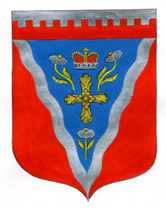 Совет депутатовмуниципального образования Ромашкинское сельское поселениемуниципального образования Приозерский муниципальный районЛенинградской областиР Е Ш Е Н И Еот   28 августа  2019 года                                                                                          № 202«О согласовании безвозмездной передачи из муниципальной собственности муниципального образования Ромашкинское сельское поселение муниципального образования Приозерский муниципальный район Ленинградской области в федеральную собственность имущества, необходимого для обеспечения деятельности отделов почтовой связи, подведомственным федеральным органам исполнительной власти»На основании обращения директора УФПС г. Санкт-Петербурга и Ленинградской области - филиал ФГУП «Почта России» от 15.03.2019г., в соответствии с ч.11 ст.154 Федерального закона от 22.08.2004г. №122-ФЗ «О внесении изменений в законодательные акты Российской Федерации и признании утратившими силу некоторых законодательных актов Российской Федерации в связи с принятием Федеральных законов «О внесении изменений и дополнений в Федеральный закон «Об общих принципах организации законодательных (представительных) и исполнительных органов государственной власти субъектов Российской Федерации» и «Об общих принципах организации местного самоуправления в Российской Федерации», на основании п. 6 ст. 14, п.3 ч.8 ст.85 Федерального закона от 06.10.2003г. №131-ФЗ «Об общих принципах организации местного самоуправления в Российской Федерации», руководствуясь Уставом муниципального образования Ромашкинское сельское поселение муниципального образования Приозерский муниципальный район Ленинградской области, в целях предупреждения коррупции и борьбы с ней, минимизации и (или) ликвидации последствий коррупционных правонарушений, а также приведения нормативных правовых актов муниципального образования Ромашкинское сельское поселение в соответствии с действующим законодательством Российской Федерации, Совет депутатов муниципального образования Ромашкинское сельское поселение муниципального образования Приозерский муниципальный район Ленинградской области  РЕШИЛ:Согласовать безвозмездную передачу имущества из муниципальной собственности муниципального образования Ромашкинское сельское поселение муниципального образования Приозерский муниципальный район Ленинградской области в федеральную собственность, согласно приложения №1 к настоящему решению, необходимого для обеспечения деятельности отделов почтовой связи.
        2. Настоящее Решение подлежит публикации в газете «Приозерские ведомости» и размещению на сайте администрации муниципального образования Ромашкинское сельское поселение муниципального образования     Приозерский     муниципальный      район      Ленинградской  области www.ромашкинское.рф, вступает в силу с момента его официального опубликования;
        3. Контроль за исполнением решения возложить на постоянную комиссию по экономике, бюджету, налогам, муниципальной собственности (председатель Лаврентьев М.А.).Глава муниципального образования                                                                                    Т. Н. БлюмРазослано: Дело – 2, Прокуратура – 1, СМИ – 1, сайт – 1Приложение 1                                                                                                                                                     к Решению Совета депутатов МО                                                                                                                                                      Ромашкинское сельское поселение                                                                                                                                                 МО Приозерский муниципальный                                                                                                                                           район Ленинградской области                                                                                                                                            от    «28»  августа  2019  № 202ПЕРЕЧЕНЬИМУЩЕСТВА, ПОДЛЕЖАЩЕГО БЕЗВОЗМЕЗДНОЙ ПЕРЕДАЧЕ ИЗ МУНИЦИПАЛЬНОЙ СОБСТВЕННОСТИ МУНИЦИПАЛЬНОГО ОБРАЗОВАНИЯ РОМАШКИНСКОЕ СЕЛЬСКОЕ ПОСЕЛЕНИЕ МУНИЦИПАЛЬНОГО ОБРАЗОВАНИЯ ПРИОЗЕРСКИЙ МУНИЦИПАЛЬНЫЙ  РАЙОН ЛЕНИНГРАДСКОЙ ОБЛАСТИ  ОТДЕЛОВ ПОЧТОВОЙ СВЯЗИ, ПОДВЕДОМСТВЕННЫМ ФЕДЕРАЛЬНЫМ ОРГАНАМ ИСПОЛНИТЕЛЬНОЙ ВЛАСТИN 
п/пПолное   
наименование
предприятия,
учреждения, 
наименование
имуществаЮридический адрес предприятия, учреждения,  
адрес местонахождения имуществаНазначение  
(специализация)
имуществаИндивидуализирующие
характеристики  имущества     (инвентарный номер, кадастровый номер, площадь,  протяженность,  
идентификационный номер)Основание   
возникновения 
права     
муниципальной 
собственности1235671Нежилое помещение, общей площадью 72,7 кв. м.188743, Ленинградская область, Приозерский р-н,п. Суходолье, ул. Центральная д. 7 кв. 3Отделение почтовой связиКадастровый номер   47-47-25/089/2012-133Акт приемки-передачи от 31.12.2005 Постановление администрации МО Ромашкинское сельское поселение № 32 от 21.03.2007